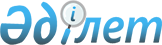 О повышении ставок платы за эмиссии в окружающую среду в Алматинской областиРешение Алматинского областного маслихата от 25 июля 2018 года № 34-174. Зарегистрировано Департаментом юстиции Алматинской области 8 августа 2018 года № 4780
      В соответствии со статьей 576 Кодекса Республики Казахстан от 25 декабря 2017 года "О налогах и других обязательных платежах в бюджет" (Налоговый Кодекс), Алматинский областной маслихат РЕШИЛ:
      1. Повысить ставки платы за эмиссии в окружающую среду в два раза согласно приложению к настоящему решению.
      2. Признать утратившим силу решение Алматинского областного маслихата "О повышении ставок платы за эмиссии в окружающую среду в Алматинской области" от 29 декабря 2008 года № 16-101 (зарегистрирован в Реестре государственной регистрации нормативных правовых актов № 2026, опубликован 17 февраля 2009 года в газетах "Жетысу" и "Огни Алатау").
      3. Контроль за исполнением настоящего решения возложить на постоянную комиссию Алматинского областного маслихата "По вопросам аграрной сферы, земельных отношений, экологии и ветеринарии".
      4. Настоящее решение вступает в силу со дня государственной регистрации в органах юстиции и вводится в действие по истечении десяти календарных дней после дня его первого официального опубликования. Ставки платы за эмиссии в окружающую среду 1. Ставки платы за выбросы загрязняющих веществ от стационарных источников составляют: 2. Ставки платы за выбросы загрязняющих веществ от сжигания попутного и (или) природного газа в факелах, осуществляемого в установленном законодательством Республики Казахстан порядке, составляют: 3. Ставки платы за выбросы загрязняющих веществ в атмосферный воздух от передвижных источников составляют: 4. Ставки платы за сбросы загрязняющих веществ составляют: 5. Ставки платы за размещение отходов производства и потребления составляют: 5-1. Ставки платы за размещение серы, образующейся при проведении нефтяных операций, составляют 7,54 МРП за одну тонну.
					© 2012. РГП на ПХВ «Институт законодательства и правовой информации Республики Казахстан» Министерства юстиции Республики Казахстан
				
      Председатель сессии

      областного маслихата

Т. Сарпеков

      Секретарь областного

      маслихата

С. Дюсембинов
Приложение к решению Алматинского областного маслихата от 25 июля 2018 года № 34-174
№ п/п
Виды загрязняющих веществ
Ставки платы

за 1 тонну (МРП)
Ставки платы за 1 килограмм

(МРП)
1
2
3
4
1
Окислы серы
20
2
Окислы азота
20
3
Пыль и зола
10
4
Свинец и его соединения
3986
5
Сероводород
124
6
Фенолы
332
7
Углеводороды
0,32
8
Формальдегид
332
9
Окислы углерода
0,32
10
Метан
0,02
11
Сажа
24
12
Окислы железа
30
13
Аммиак
24
14
Хром шестивалентный
798
15
Окислы меди
598
16
Бенз(а)пирен
996,6
№ п/п
Виды загрязняющих веществ
Ставки платы за 1 тонну (МРП)
1
2
3
1
Углеводороды
44,6
2
Окислы углерода
14,6
3
Метан
0,8
4
Диоксид серы
200
5
Диоксид азота
200
6
Сажа 
240
7
Сероводород 
1240
8
Меркаптан 
199320
№ п/п
Виды топлива
Ставка за 1 тонну использованного топлива (МРП)
1
2
3
1
Для неэтилированного бензина
0,66
2
Для дизельного топлива
0,90
3
Для сжиженного, сжатого газа, керосина
0,48
№ п/п
Виды загрязняющих веществ
Ставки платы за 1 тонну (МРП)
1
2
3
1
Нитриты
1340
2
Цинк
2680
3
Медь
26804
4
Биологическая потребность в кислороде
8
5
Аммоний солевой
68
6
Нефтепродукты
536
7
Нитраты
2
8
Железо общее
268
9
Сульфаты (анион)
0,8
10
Взвешенные вещества
2
11
Синтетические поверхностно-активные вещества
54
12
Хлориды (анион)
0,2
13
Алюминий
54
 № п/п
Виды отходов
Ставки платы (МРП)
Ставки платы (МРП)
 № п/п
Виды отходов
за 1 тонну
за 1 гигабек-керель 

(Гбк)
1
2
3
4
1.
За размещение отходов производства и потребления на полигонах, в накопителях, санкционированных свалках и специально отведенных местах:
1.1.
Коммунальные отходы (твердые бытовые отходы, канализационный ил очистных сооружений)
0,38
1.2.
Отходы с учетом уровня опасности, за исключением отходов, указанных в строке 1.3 настоящего пункта
1.2.1.
"красный" список
14
1.2.2.
"янтарный" список
8
1.2.3.
"зеленый" список
2
1.2.4.
не классифицированные
0,90
1.3.
Отходы, по которым при исчислении платы не учитываются установленные уровни опасности:
1.3.1.
Отходы горнодобывающей промышленности и разработки карьеров (кроме добычи нефти и природного газа):
1.3.1.1.
Вскрышные породы
0,004
1.3.1.2.
Вмещающие породы
0,026
1.3.1.3.
Отходы обогащения
0,02
1.3.1.4
Шлаки, шламы
0,038
1.3.2.
Шлаки, шламы, образуемые на металлургическом переделе при переработке руд, концентратов, агломератов и окатышей, содержащих полезные ископаемые, производстве сплавов и металлов
0,038
1.3.3.
Зола и золошлаки
0,66
1.3.4.
Отходы сельхозпроизводства, в том числе навоз, птичий помет
0,002
2.
За размещение радиоактивных отходов, в гигабеккерелях (Гбк):
2.1.
Трансурановые
0,76
2.2.
Альфа-радиоактивные
0,38
2.3.
Бета-радиоактивные
0,04
2.4.
Ампульные радиоактивные источники
0,38